Year 7 Drama SummerEvacuees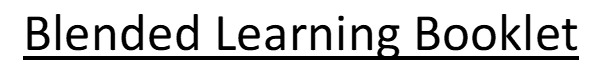 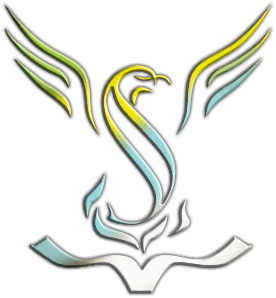 Name: Tutor group: Teacher: Aim to complete one lesson each week. Everything can be completed in the booklet and there are two blank pages at the end for extra work. All videos are online using the classcharts link. The Knowledge Organiser on page 5 has all the key information and vocabulary to help you with this unit. Upload all work onto ClassCharts for feedback. Content 									PageRoad Map				Page 3Zoom In	 Page 4Knowledge Organiser 							Page 5Notes 									Page 6Lesson One 								Page 7Lesson Two 								Page 9Lesson Three 								Page 12Lesson Four 								Page 14Lesson Five 								Page 16Lesson Six	 								Page 20Lesson Seven 								Page 23Lesson Eight 								Page 27Lesson Nine								Page 31Lesson Ten									PageLesson Eleven								Page 38Lesson Twelve								Page 39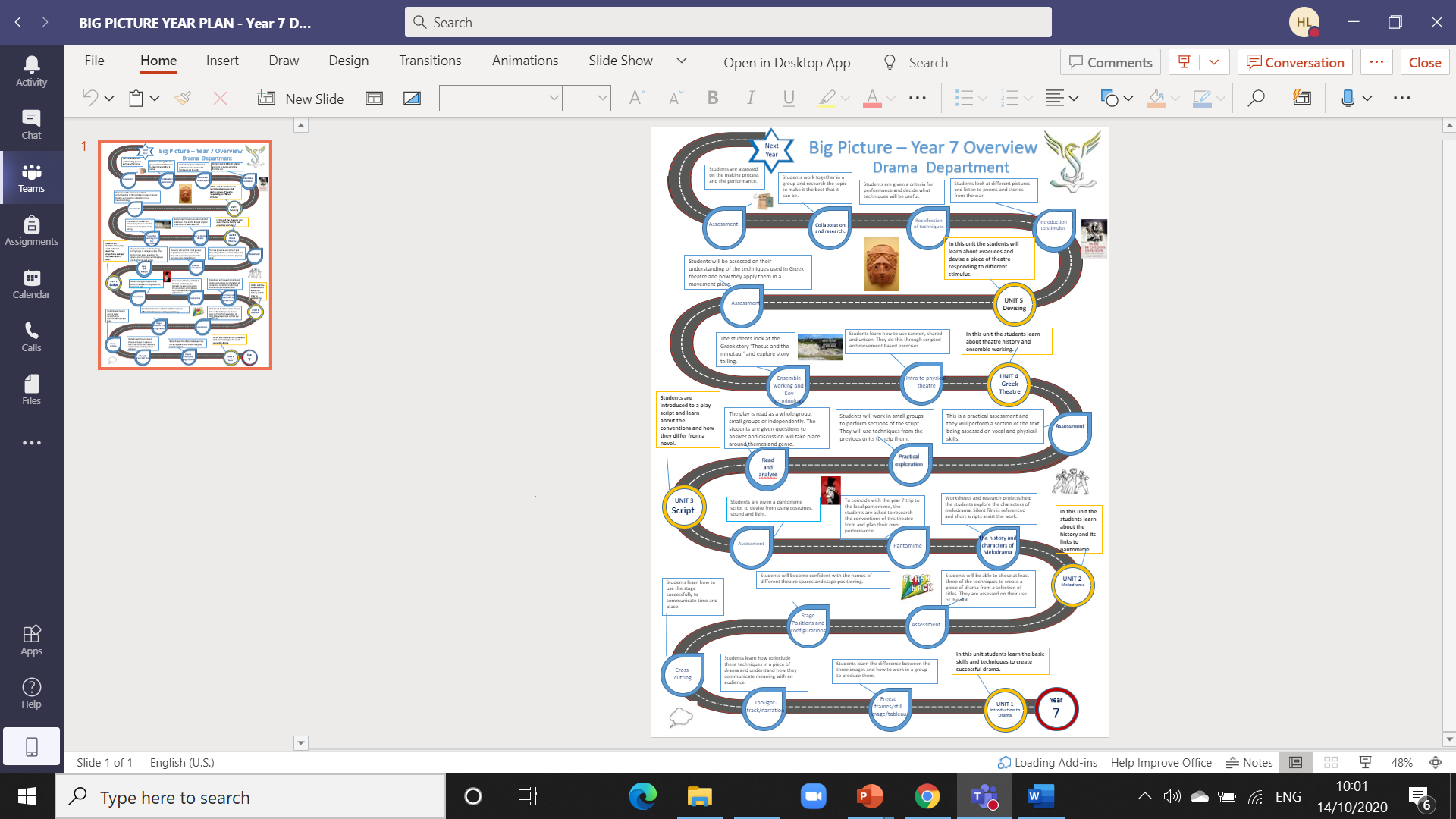 .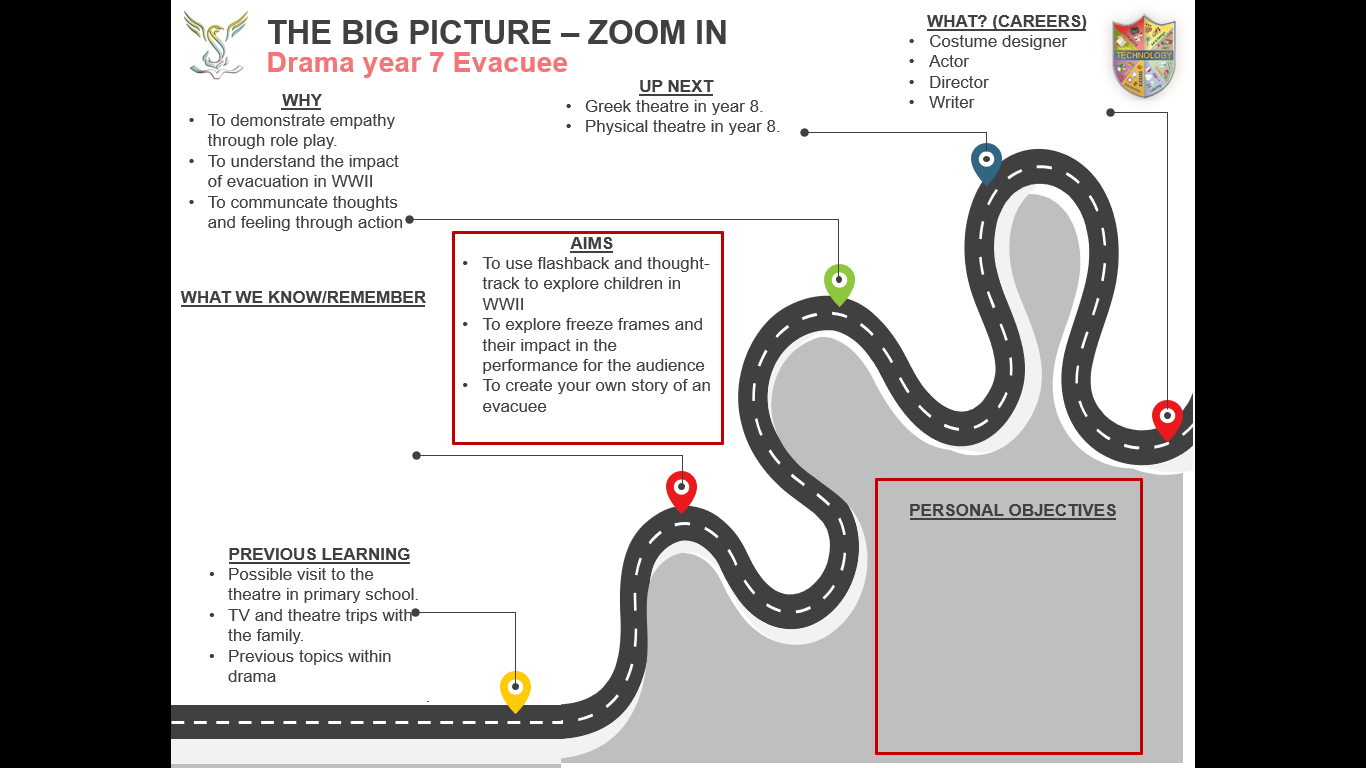 .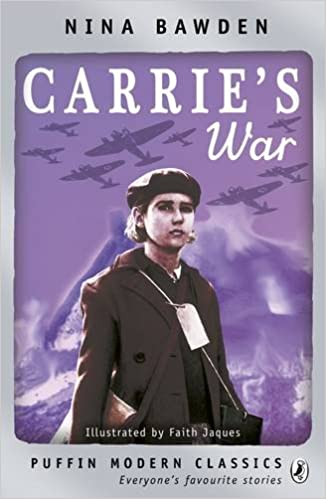 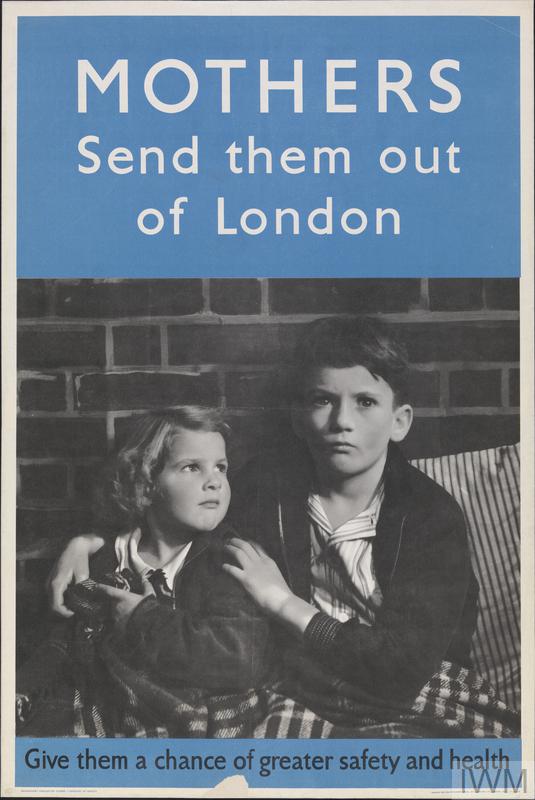 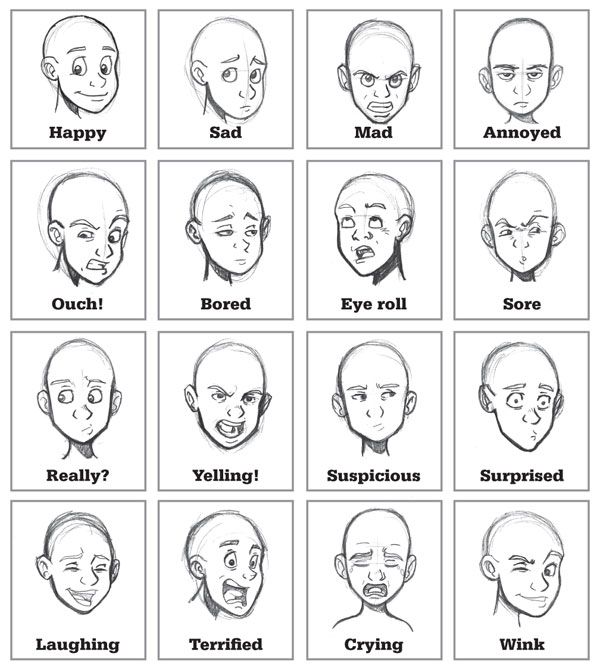 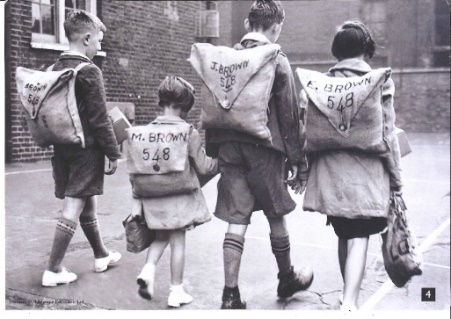 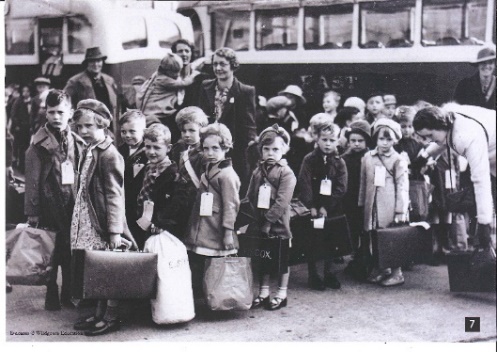 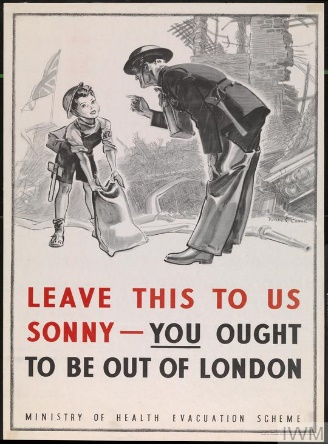 NotesLesson OneLI: To explore devisingTask One Read the following and answer the questions.Devising is a group collaboration (working together) in response to a stimulus leading to the creation of an original performance. Devising in drama demands inventiveness, an understanding of the rules of structuring a piece of theatre and a readiness to collaborate with others. The teacher can select any stimulus, or any combination of stimuli: an image, a text (such as a poem, story, or piece of non-fiction), an object or a piece of music, for example. A stimulus does not have to be a script. There are many different starting points for creating original work like photographs, props, music or just about anything that takes your fancy.From here the possibilities are endless. Groups must work collaboratively to generate the devised performance and to challenge each other to develop creative ways of using voice, movement, and space. A successful devised performance reflects a disciplined attitude towards editing and structuring that allows what the group wants (the intention of the creative piece) to be clearly communicated to an audience. What is devising?What can we use as stimulus?What are some examples of stimulus that can be used to create a performance?Task TwoHere are some examples of stimulus that can be used. Can you link the right type of stimulus with the picture?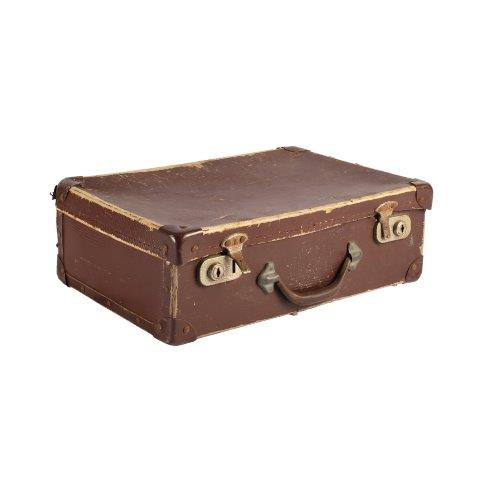 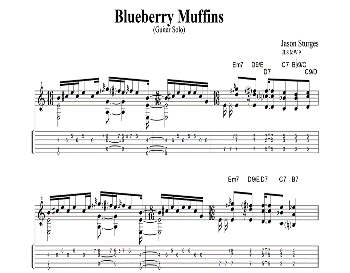 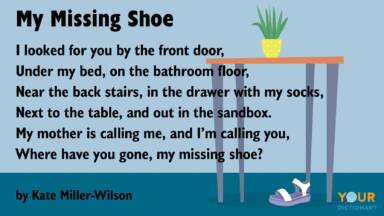 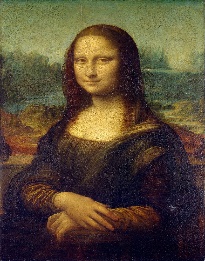 Task Three Imagine you have been given a suitcase as your stimulus, in the thought clouds, write down any words that come to mind when you see the suitcase.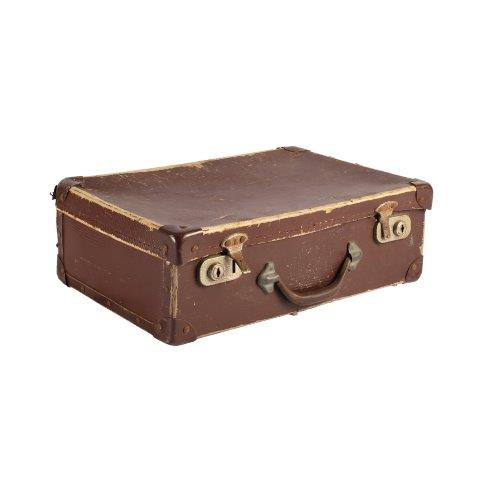 Task FourUsing one or some of your words to write a short speech about the suitcase. Below is an example.When I see a suitcase, I think of going on holiday. It reminds me of my first trip to the airport. I remember being really excited when I got to the airport, so many people travelling around the world. I would look at someone and try to guess where they were going; that old woman is going to Aiya Napa on a girl’s party holiday and that young couple are flying to the Amazon rainforest to find the man-eating plant and try not to get sucked in. Silly I know but that’s what the suitcase reminds me of…Now it’s your turn.___________________________________________________________________________________________________________________________________________________________________________________________________________________________________________________________________________________________________________________________________________________________________________________________________________________________________________________________________________________________________________________________________________________________________________________________________________________________________________________________________________________________________________________________________________________________________________________________________________________________________________________________________________________________________________________________________________________________________________________________________________________________________________________________________________________________________________________________________________________________________________________________________________________________________________________________________________________________________________________________________________________________________________________________________________________________________________________________________________________________________________________________________________________________________________________________________________________________________________________________________________________________________________________________Lesson TwoLI: To understand the impact of evacuation.	I can contribute to class discussions.Task OneWhat do you already know about the word evacuation?_____________________________________________________________________________________________________________________________________________________________________________________________________________________________________________Task Two Read the following extract and answer the questions.Evacuation tried to ensure the safety of young children from the cities that were in danger of German bombing, cities like London, Coventry, Birmingham, and Portsmouth.School children and their teachers, mothers with children under five, pregnant women and disabled people were all evacuated. They would travel out of the cities via trains and roads.Being a child and an evacuee must have been scary and exciting at the same time. The children had to leave their families and homes behind and try to fit in with host families in the country.Children had labels attached to them, as though they were parcels. They stood at railway stations not knowing where they were going nor if they would be split from brothers and sisters who had gathered with them. They felt scared about being away from their families but also excited about going to a place they had never seen before and only read about in books.The children arrived in the countryside, tired, hungry, and uncertain whether they would ever see their families again.They were taken to the village hall, where they would be met by the billeting officer (the person in charge of finding them homes). A selection process would then take place, where host families (the people they were going to live with) haggled over the most presentable children while the sicklier and grubbier children were left until last.What was it like to be evacuated?_____________________________________________________________________________________________________________________________________________________________________________________________________________________________________________Why was evacuation introduced by the government?_____________________________________________________________________________________________________________________________________________________________________________________________________________________________________________Who was evacuated?_____________________________________________________________________________________________________________________________________________________________________________________________________________________________________________How were they evacuated?_____________________________________________________________________________________________________________________________________________________________________________________________________________________________________________How would you feel being an evacuee and why?_____________________________________________________________________________________________________________________________________________________________________________________________________________________________________________How were the children placed with families?_____________________________________________________________________________________________________________________________________________________________________________________________________________________________________________What kind of family would you hope to be with?_____________________________________________________________________________________________________________________________________________________________________________________________________________________________________________Task ThreeWatch the following videos.(Carrie's War 1974 Episode 1a.) - https://www.youtube.com/watch?v=LdMsoKrzvFY(Carrie's War 1974 Episode 1b.) - https://www.youtube.com/watch?v=rbyTXO8RSos  Task FourAnswer the following questions.What have we found out about Carrie?_____________________________________________________________________________________________________________________________________________________________________________________________________________________________________________Who does Carrie evacuate with?_____________________________________________________________________________________________________________________________________________________________________________________________________________________________________________How do you think Carrie feels being evacuated?_____________________________________________________________________________________________________________________________________________________________________________________________________________________________________________What did you notice about the ‘selection process’ of choosing an evacuee?_____________________________________________________________________________________________________________________________________________________________________________________________________________________________________________What would be the differences between Carrie’s home and Wales?_____________________________________________________________________________________________________________________________________________________________________________________________________________________________________________Lesson ThreeLI: To understand what a tableau is.To understand how a tableau can be used.Task OneRead the following definition of Tableaux.Tableau is the theatrical technique in which actors freeze in poses that create a picture of one important moment in the play. The name of this strategy comes from the term tableau vivant which means “living picture.”  In this activity, students create a still picture, without talking, to capture and communicate the meaning of a concept. Students must truly understand the meaning of a concept or idea in order to communicate it using physical poses, gestures, and facial expressions rather than words.This technique is similar to freeze frame, in that, it is a 'still representation', but it is used to explore a single expression of an idea or viewpoint rather than a 'moment-in-time'. Task Two As we are focusing on Evacuation, we will be thinking of creating a tableau using the following statement as our stimulus.“This morning the British Ambassador in Berlin handed the German Government a final Note stating that, unless we heard from them by 11 o'clock that they were prepared at once to withdraw their troops from Poland, a state of war would exist between us. I have to tell you now that no such undertaking has been received, and that consequently this country is at war with Germany.You may be engaged in work essential to the prosecution of war for the maintenance of the life of the people - in factories, in transport, in public utility concerns, or in the supply of other necessaries of life.Now may God bless you all. May He defend the right. It is the evil things that we shall be fighting against - brute force, bad faith, injustice, oppression and persecution - and against them I am certain that the right will prevail." - Neville ChamberlainTask ThreeAnswer the following questions.What are your first thoughts when reading this statement?_____________________________________________________________________________________________________________________________________________________________________________________________________________________________________________What is the statement telling you? _____________________________________________________________________________________________________________________________________________________________________________________________________________________________________________List as many adjectives as you can to describe how you might feel reading this back in 1939._______________________________________________________________________________________________________________________________________________________________________________________________________________________________________________________________________________________________________________________________________________________________________________________________________________________________________________________________________________________________________________________________________________________________________________________________________________________________________________________________________________________________________________________________________Task FourNow image a photographer has walked in the room at the moment you hear the news that Britain have gone to war. He takes a picture of you and your reaction to the news. Here are some pointers for making tableaux excellence!Remain still/frozen.Remain silent.Pose with energy.Pose with expression.Keep your concentration. Pose at different levels. Choose the correct pose to communicate the tone/mood of the text.How do you show your reaction to this in a tableau (frozen image)? Think about your facial expression and body language. _______________________________________________________________________________________________________________________________________________________________________________________________________________________________________________________________________________________________________________________________________________________________________________________________________________________________________________________________________________________________________________________________________________________________________________________________________________________________________________________________________________________________________________________________________Task Five Use your tableau as a starting point for a short scene. Use the space below to write down any ideas that come from your tableau.__________________________________________________________________________________________________________________________________________________________________________________________________________________________________________________________________________________________________________________________________________________________________________________________________________________________________________________________________________________________________________________________________________________________________________________________________________________________________________________________________________________________________________________________________________________________________________________________________________________________________________________________________________________________________________________________________________________________________________________________________________________________________________________________________________________________________________________________________________________________________________________________________________________________________________________________________________________________________________________________________________________________________________________________________________________________________________________________________________________________________________________________________________________________________________________________________________________________________________________________________________________________________________________________________________________________________________________________________________________________________________________________________________________________________________________________________________________________________________________________________________________________________________________________________________________________________________________________________________________________________________________________________________________________________________________________________________________________________________________________________________________________________________________________________________________________________________________________________Now try to act out your scene.Lesson FourLI: To explore the use of freeze frames	To apply a thought-track to a freeze frame Task OneFrom your own knowledge, what is a freeze frame?__________________________________________________________________________________________________________________________________________________________________________________________________________________________________________________________________________________________________________________________________________________________________________________________________________________________________________________________________________________________Task Two A freeze frame is very similar to a tableau except that a freeze frame takes place within an action/scene.What did your tableau last lesson demonstrate?_______________________________________________________________________________________________________________________________________________________________________________________________________________________________________________________________________________________________________________________________________________________________________________________________________________________________________________________________________________________________________________________________________________________________________________________________________________________________________________________________________________________________________________________________________Task ThreeRead the information below. Highlight any key information.The National Service (Armed Forces) Act enforced recruitment of all males aged between 18 and 41 who then had to register for service. Those medically unfit were exempted, as were others in key industries and jobs such as baking, farming, medicine, and engineering.  Even though it was only mandatory that those aged between 18 and 41 to enlist, there were some youngsters who took this opportunity to fight for their country and the youngest person to enrol in Britain was only 12 years old. With thousands of men away serving in the armed forces, British women took on a variety of jobs during the Second World War. They also played a vital role on the home front, running households and fighting a daily battle of rationing, recycling, reusing, and cultivating food in allotments and gardens.From 1941, women were called up for war work, in roles such as mechanics, engineers, munitions workers, air raid wardens, bus and fire engine drivers.At first, only single women, aged 20-30 (some even younger) were called up, but by mid-1943, almost 90 per cent of single women and 80 per cent of married women were working in factories, on the land or in the armed forces. Task FourIn groups, create three freeze frames to show three different ages of people reacting to helping with various things during the war. Think about how the women helped out, men who went in to service and then children who were evacuated.Write any ideas below ________________________________________________________________________________________________________________________________________________________________________________________________________________________________________________________________________________________________________________________________________________________________________________________________________________________________________________________________________________________________________________________________________________________________________________________________________________________________________________________Lesson FiveLI: To consider the impact of evacuation on a family	To show empathy through role-playTask OneComplete the crossword. 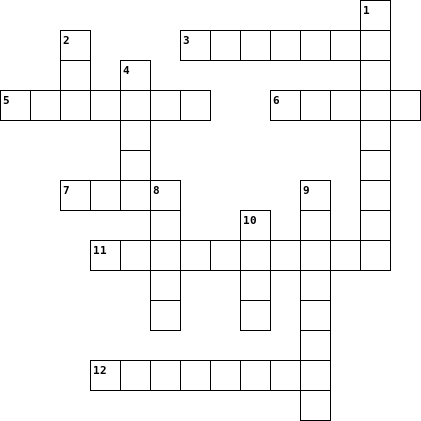 Task Two Have a look at the posters and answer the following questions.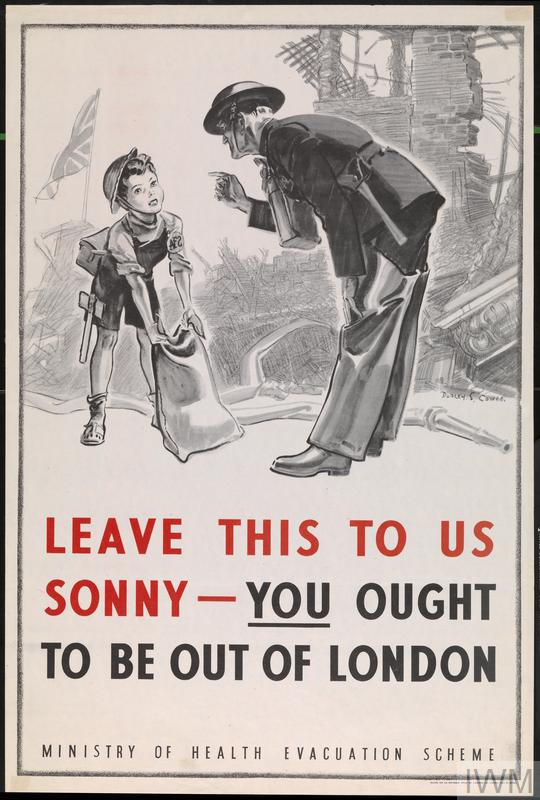 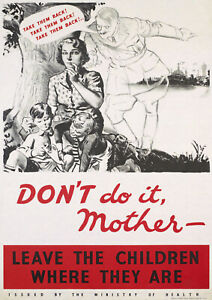 What do you notice about the posters?_____________________________________________________________________________________________________________________________________________________________________________________________________________________________________________Why was it important for children to be evacuated?_____________________________________________________________________________________________________________________________________________________________________________________________________________________________________________Why do you think the posters target mothers?_____________________________________________________________________________________________________________________________________________________________________________________________________________________________________________Task ThreeRead the following extract.Women and Children Last-by Hilde MarchantI watched the schoolteachers calling out their names and tying luggage labels in their coats, checking their parcels to see there were warm and clean clothes. On the gates of the school were two police officers. They were letting the children through but gently asking the parents not to come farther. They might disturb the children. So, mothers and fathers were saying good-bye, straightening the girls’ hair, getting the boys to blow their noses, and lightly and quickly kissing them. The parents stood outside while the children went to be registered....On one side of Gray’s Inn Road this ragged crocodile moved towards the tube station. On the other, were mothers who were waving and running along to see the last of their children. The police had asked them not to follow, but they could not resist.Task FourThink about 3-5 key moments of when the parents would be saying goodbye to their child at the school gate before they are evacuated and write them down. These will be used to make freeze frame images.______________________________________________________________________________________________________________________________________________________________________________________________________________________________________________________________________________________________________________________________________________________________________________________________________________________________________________________________________________________________________________________________________________________________________________________________________________________________________________________________________________________________________________________________________________________________________________________________________________________________________________________________________________________________________________________________________________________________________________________________________________________________________________________________________________________________________________________________________ExtensionWrite a short dialogue as if you were to bring one freeze frame to life. You are playing the role of the parent. What might they say?_______________________________________________________________________________________________________________________________________________________________________________________________________________________________________________________________________________________________________________________________________________________________________________________________________________________________________________________________________________________________________________________________________________________________________________________________________________________________________________________________________________________________________________________________________________________________________________________________________________________________________________________________________________________________________________________________________________________________________________________________________________________________________________________________________________________________________________________________________________________________________________________________________________________________________________________________________________________________________________________________________________________________________________________________________________________________________________________________________________________________________________________________________________________________________________________________________________________________________________________________________________________________________________________________________________________________________________________________________________________________________________________________________________________________________________________________________________________________________________________________________________________________________________________Lesson SixLI: To communicate thoughts and feelings through action.To incorporate flashbacks in performances.Task One Create your own evacuation poster. Think of a good slogan to write on it.Task Two Look at the pictures and answer the questions.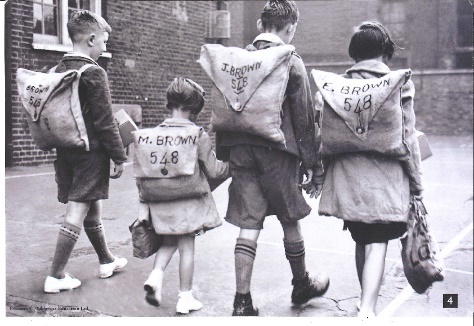 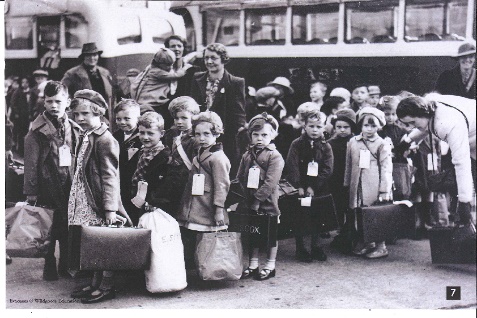 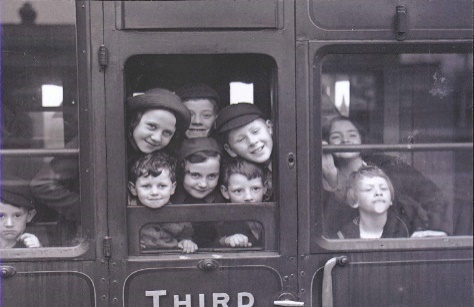 Task ThreeThinking about the images, choose one person to write a character profile about.Task FourIn your character, create three scenes:You as an evacuee at the time of the picture. Either on the train, saying goodbye to parents, waiting to be selected or with your host family.A flashback of BEFORE the war. What was family life like?Back to you as an evacuee at the time of the picture.Write down any notes about your performance._____________________________________________________________________________________________________________________________________________________________________________________________________________________________________________________________________________________________________________________________________________________________________________________________________________________________________________________________________________________________________________________________________________________________________________________________________________________________________________________________________________________________________________________________________________________________________________________________________________________________________________________________________________________________________________________________________________________________________________________________________________________________________________________________________________________________________________________________________________________________________________________________________________________________________________________________________________________________________________________________________________________________________________________________________________________________________________________________________________________________________________________________________________________________________________________________________________________________________________________________________________________________________________________________________________________________________________________________________________________________________________________________________________________________________________________________________________________________________________________________________________________________________________________________________________________________________________________________________________________________________________________________________________________________________________________________________________________________________________________________________________________________________________________________________________________________________________________________________________________________________________________________________________________________________________________________________________________________________________________________________________________________________________________________________________________________________________________________________________________________________________________________________________Lesson SevenLI: To explore what it might have felt like as children were ‘selected’Task One Fill in the gaps using the words below.Fear that __________________ bombing would cause civilian deaths prompted the government to __________________ children, mothers with infants and the infirm from British towns and cities during the _________________ World War. Evacuation took place in several waves. The first came on 1 September ___________ - the day Germany invaded Poland and two days before the British declaration of ____________. Over the course of three days 1.5 million evacuees were sent to rural locations considered to be safe.Evacuation was ____________________, but the fear of bombing, the closure of many urban __________________ and the organised transportation of school groups helped persuade families to send their children away to live with strangers. Evacuees and their ______________ were often astonished to see how each other lived. Some evacuees flourished in their new surroundings. Others endured a miserable time away from home. Many evacuees from inner-city areas had never seen farm _________________ before or eaten _________________________.Task Two Read the following extracts and answer the questions.What was negative about being selected?_____________________________________________________________________________________________________________________________________________________________________________________________________________________________________________How did the selection process work?_____________________________________________________________________________________________________________________________________________________________________________________________________________________________________________Which extract stands out to you and why?_____________________________________________________________________________________________________________________________________________________________________________________________________________________________________________What was positive about being selected?_____________________________________________________________________________________________________________________________________________________________________________________________________________________________________________How do you think it would feel being picked:First _____________________________________________________________________________________________________________________________________________________________________________________________________________________________________________Last_____________________________________________________________________________________________________________________________________________________________________________________________________________________________________________Being separated_____________________________________________________________________________________________________________________________________________________________________________________________________________________________________________Task Three Write a letter expressing your thoughts and feelings about being evacuated and the selection process. This can be used as a monologue or to create a thought-track within a scene.___________________________________________________________________________________________________________________________________________________________________________________________________________________________________________________________________________________________________________________________________________________________________________________________________________________________________________________________________________________________________________________________________________________________________________________________________________________________________________________________________________________________________________________________________________________________________________________________________________________________________________________________________________________________________________________________________________________________________________________________________________________________________________________________________________________________________________________________________________________________________________________________________________________________________________________________________________________________________________________________________________________________________________________________________________________________________________________________________________________________________________________________________________________________________________________________________________________________________________________________________________________________________________________________________________________________________________________________________________________________________________________________________________________________________________________________________________________________________________________________________________________________________________________________________________________________________________________________________________________________________________________________________________________________________________________________________________________________________________________________________________________________________________________Extension Using your letter, think of three freeze frames to go with what you have said.___________________________________________________________________________________________________________________________________________________________________________________________________________________________________________________________________________________________________________________________________________________________________________________________________________Lesson EightLI: To explore the idea of living with a new familyTask OneDecide on whether these statements are True or False.Evacuees were sent overseas from England to France.True 			FalseAll children were labelled with their name and age, like luggage.True 			FalseChildren were evacuated because of the threat of bombing in their city.True 			FalseCarrie was evacuated by herself.True 			FalseWhen the children were chosen by the host family it is called the ‘pick-a-child’ process.True 			FalseThe evacuees would travel via boat to their destination.True 			FalseTask Two For your assessment you are to create your own evacuation story. In groups you will write a plot, create characters, and set the scene for your audience. Using all the information you now know about evacuees start to think about a character using the character profile below.Now we have our character, we need a plot. This is the storyline and the adventure your character is going to take. Task ThreeBelow write down any ideas you have for your plot. Use the images on page 30 to help you. Your performance should be based on the life of an evacuee (your character above can be included). Share these ideas with your group._________________________________________________________________________________________________________________________________________________________________________________________________________________________________________________________________________________________________________________________________________________________________________________________________________________________________________________________________________________________________________________________________________________________________________________________________________________________________________________________________________________________________________________________________________________________________________________________________________________________________________________________________________________________________________________________________________________________________________________________________________________________________________________________________________________________________________________________________________________________________________________________________________________________________________________________________________________________________________________________________________________________________________________________________________________________________________________________________________________________________________________________________________________________________________________________________________________________________________________________________________________________________________________________________________________________________________________________________________________________________________________________________________________________Task FourAs a group, what is your final idea for your performance? Write down bullet points for your performance below ready for next lesson. ____________________________________________________________________________________________________________________________________________________________________________________________________________________________________________________________________________________________________________________________________________________________________________________________________________________________________________________________________________________________________________________________________________________________________________________________________________________________________________________________________________________________________________________________________________________________________________________________________________________________________________________________________________________________________________________________________________________________________________________________________________________________________________________________________________________________________________________________________________________________________________________________________________________________________________________________________________________________________________________________________________________________________________________________________________________________________________________________________________________________________________________________________________________________________________________________________________________________________________Inspiration Use the following images to help you write your story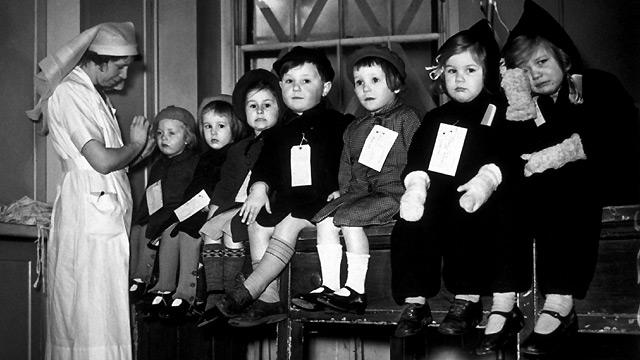 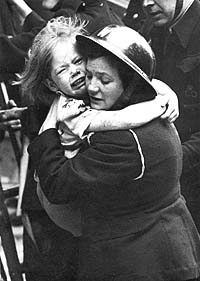 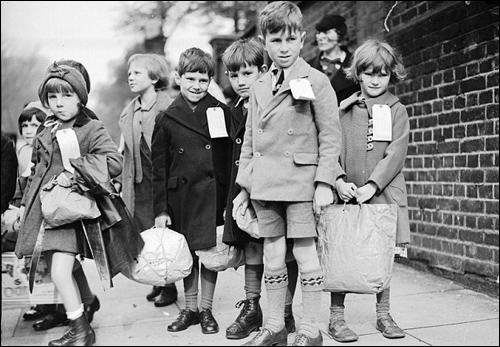 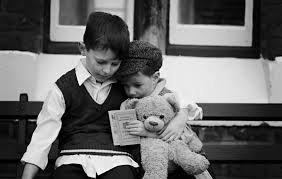 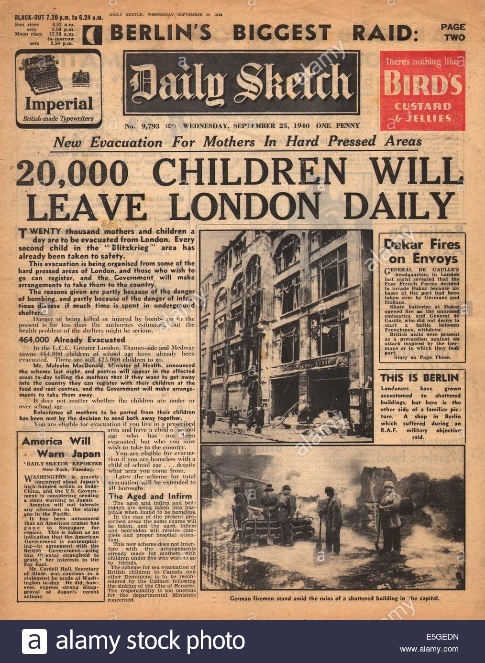 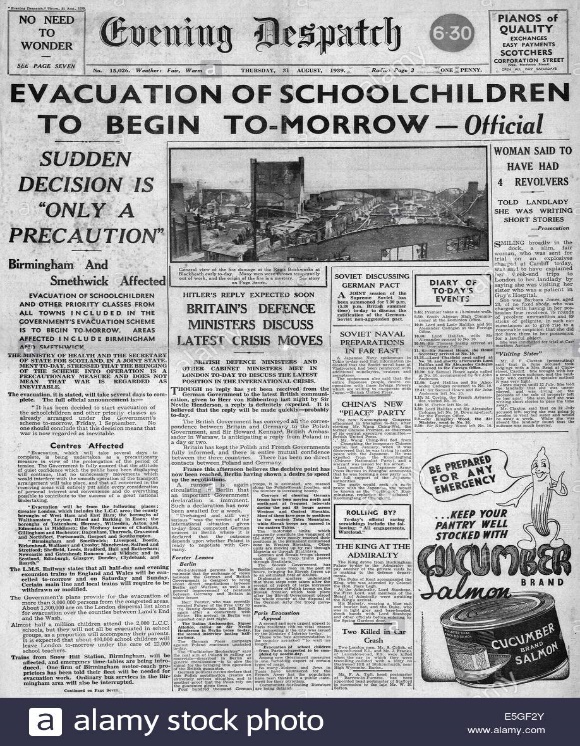 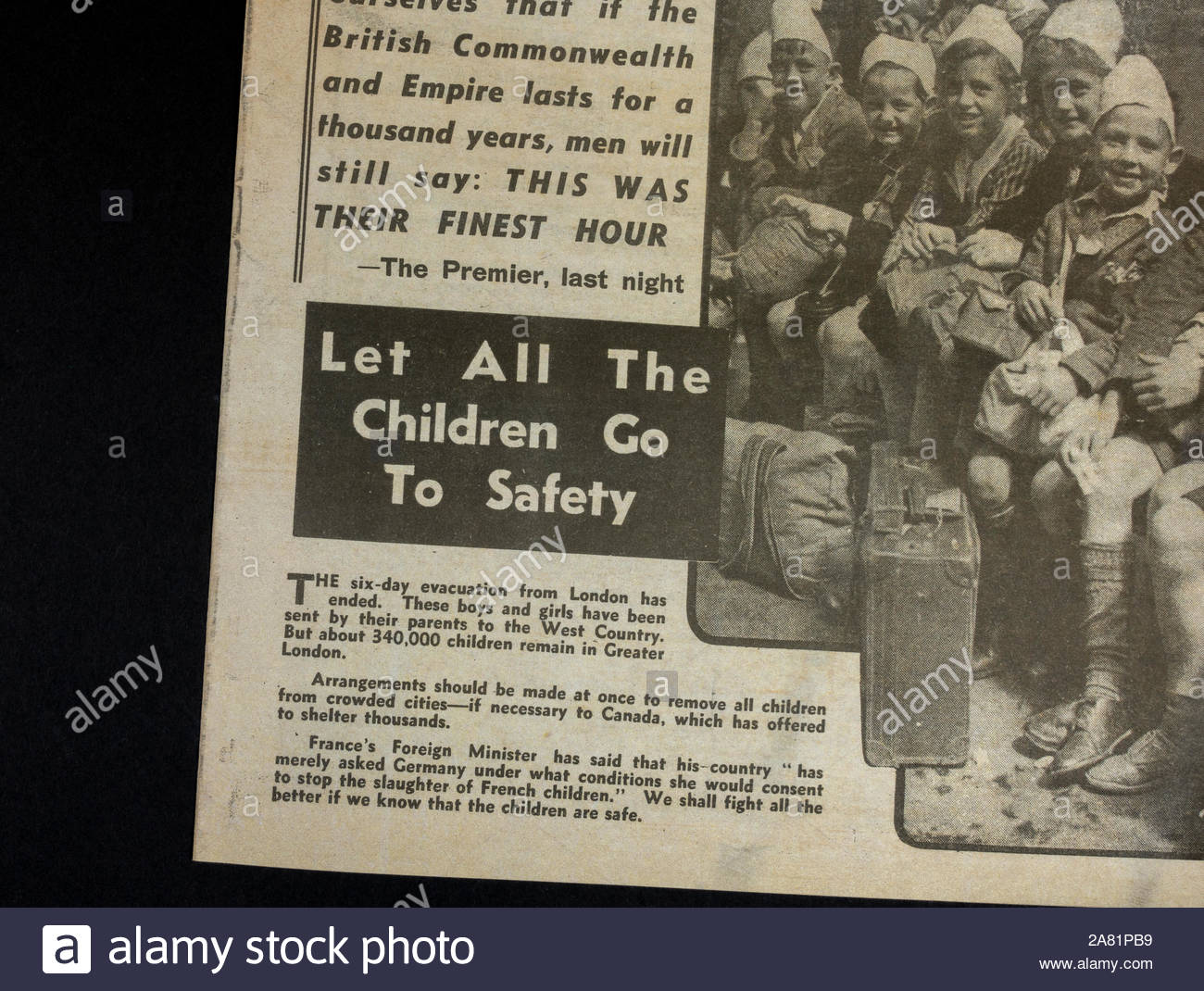 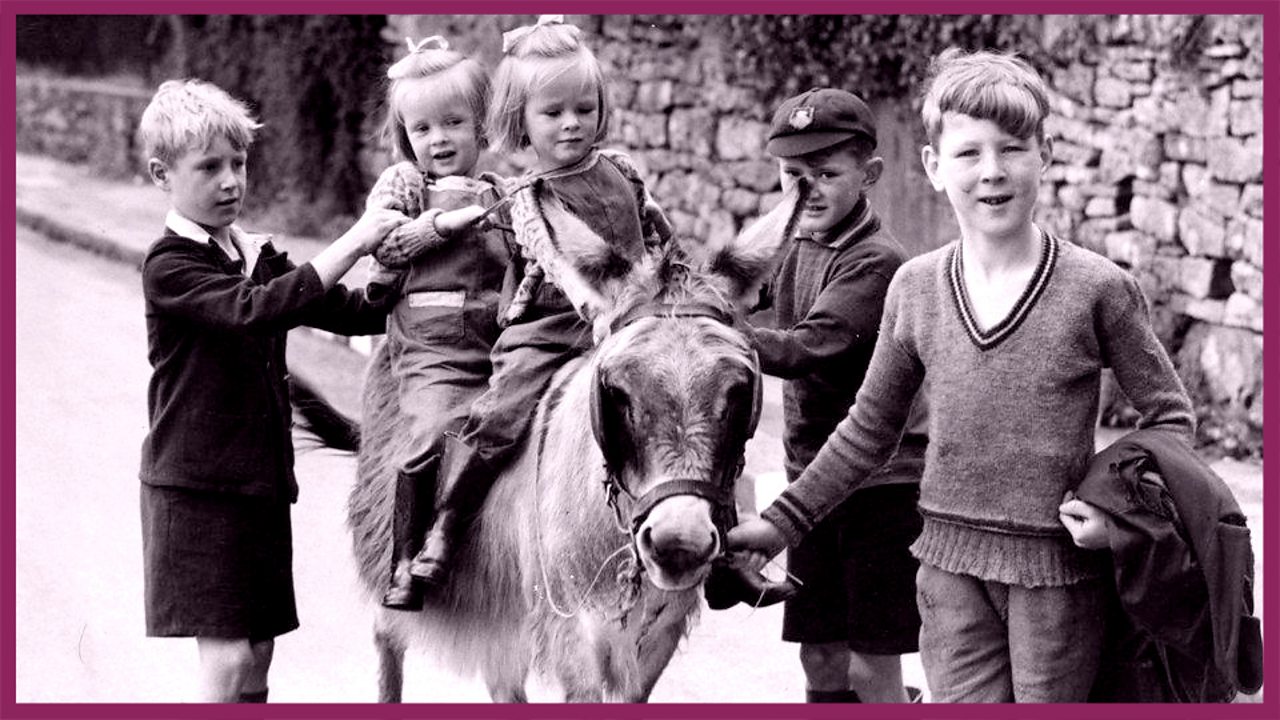 Lesson NineLI: To use the information about evacuees to create a storyline Task OneWhat is a storyline?_____________________________________________________________________________________________________________________________________________________________________________________________________________________________________________Task Two Sometimes it makes it easier to brainstorm some ideas for your storyline. In the bubbles below think about what story you want to tell based on evacuation. What side of the story do you want the audience to see?Task ThreeLast lesson you wrote down bullet points as to what you wanted for your performance. Now we are going to structure your story in to a clear beginning, middle and end. Sometimes it is easier to start with the end and work your way backwards. This can be a great way to include a flashback and to not have your story in chronological order. Write down your ideas in the space below.Task FiveNow spend the rest of the lesson writing out your story in detail. Extension - Share your ideas with the person next to you and see what ideas you can share. Try to act out each other’s storylines.________________________________________________________________________________________________________________________________________________________________________________________________________________________________________________________________________________________________________________________________________________________________________________________________________________________________________________________________________________________________________________________________________________________________________________________________________________________________________________________________________________________________________________________________________________________________________________________________________________________________________________________________________________________________________________________________________________________________________________________________________________________________________________________________________________________________________________________________________________________________________________________________________________________________________________________________________________________________________________________________________________________________________________________________________________________________________________________________________________________________________________________________________________________________________________________________________________________________________________________________________________________________________________________________________________________________________________________________________________________________________________________________________________________________________________________________________________________________________________________________________________________________________________________________________________________________________________________________________________________________________________________________________________________________________________________________________________________________________________________________________________________________________________________________________________________________________________________________________________________________________________________________________________________________________________________________________________________________________________________________________________________________________________________________________________________________________________________________________________________________________________________________________________________________________________________________________________________________________________________________________________________________________________________________________________________________________________________________________________________________________________________________________________________________________________________________________________________________________________________________________________________________________________________________________________________________________________________________________________________________________________________________________________________________________________________________________________________________________________________________________________________________________________________________________________________________________________________________________________________________________________________________________________________________________________________________________________Lesson TenLI: to explore the use of a storyboard Task OneHave a look at the pictures below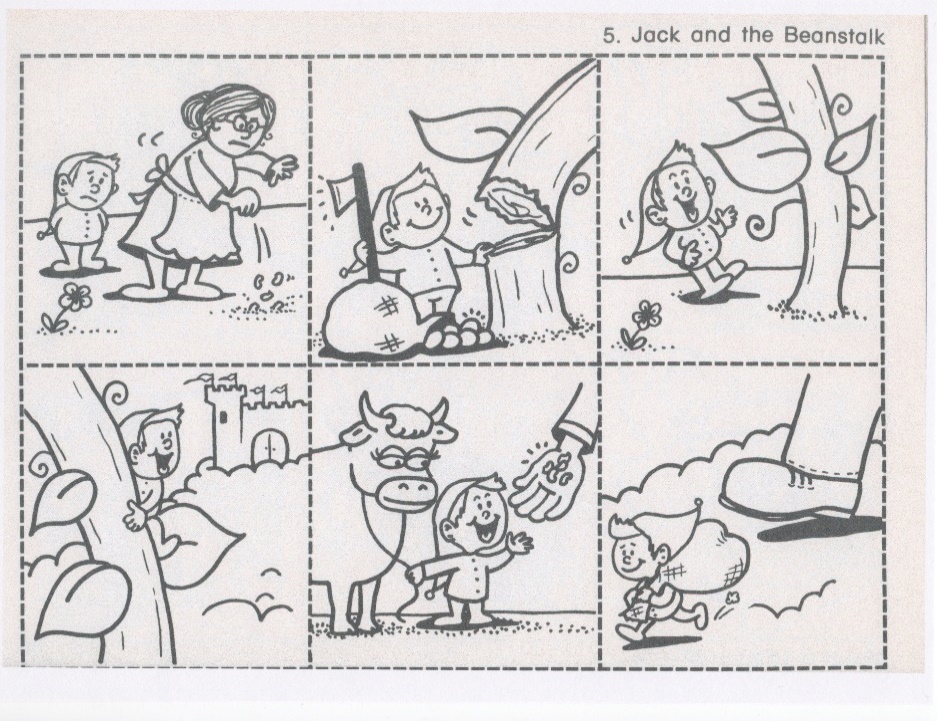 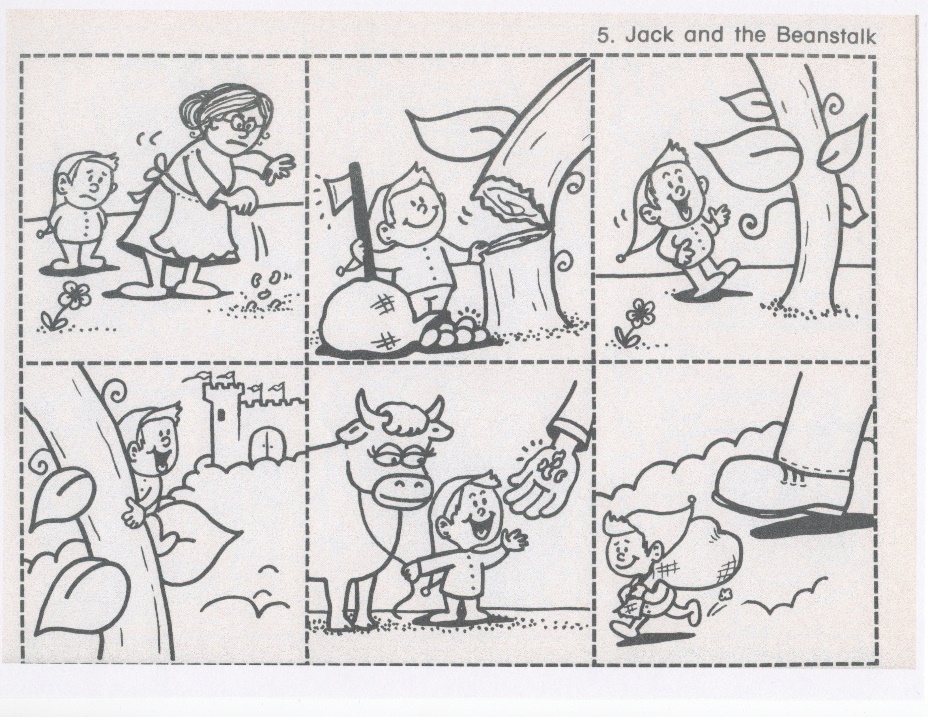 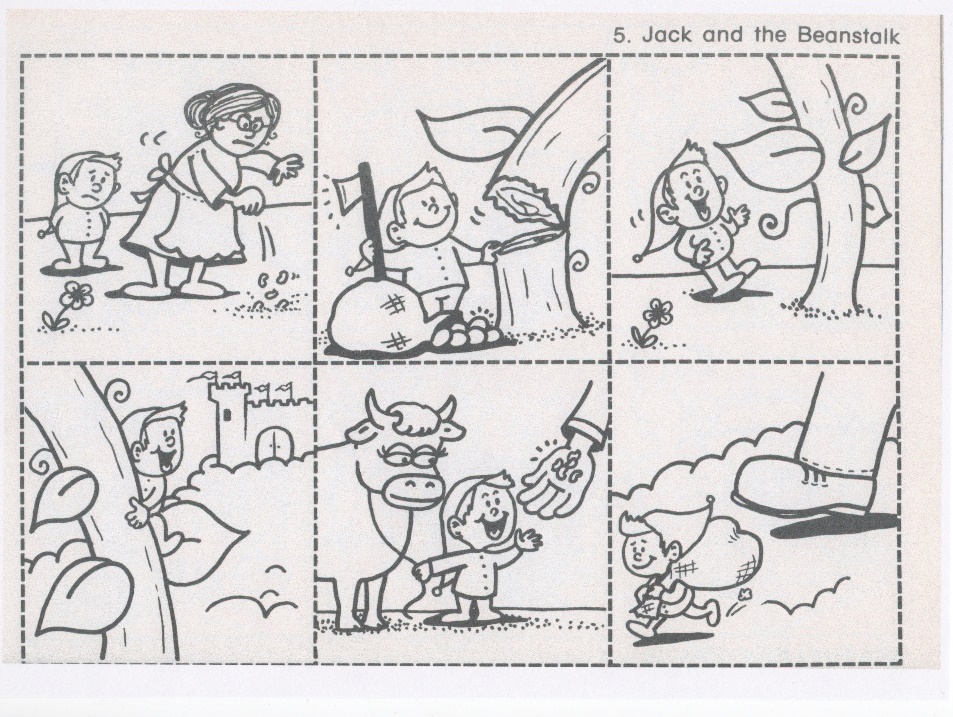 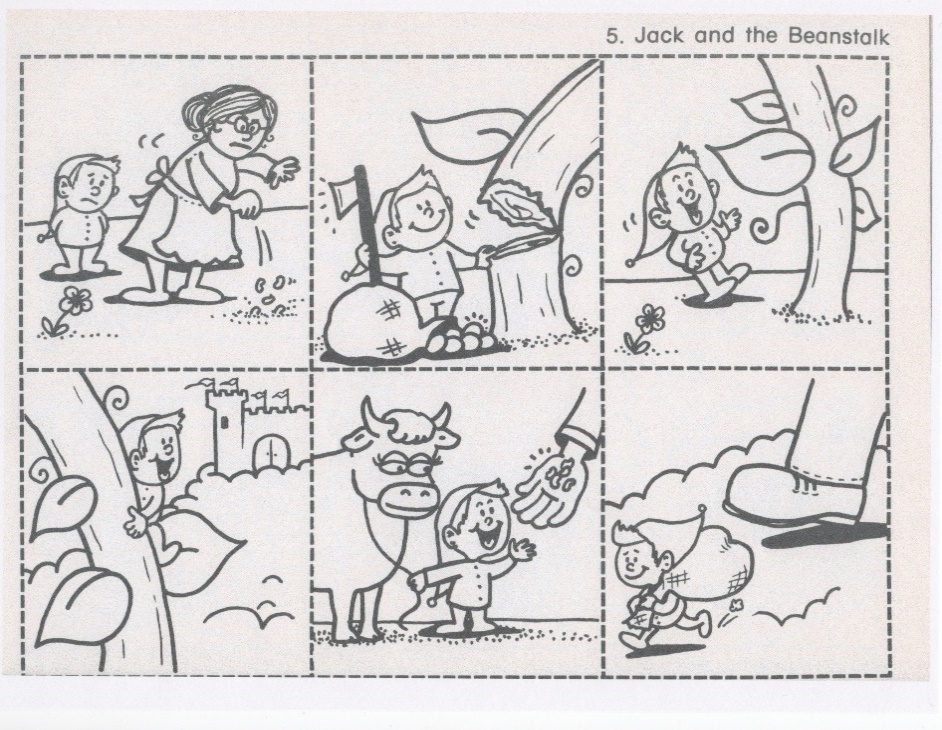 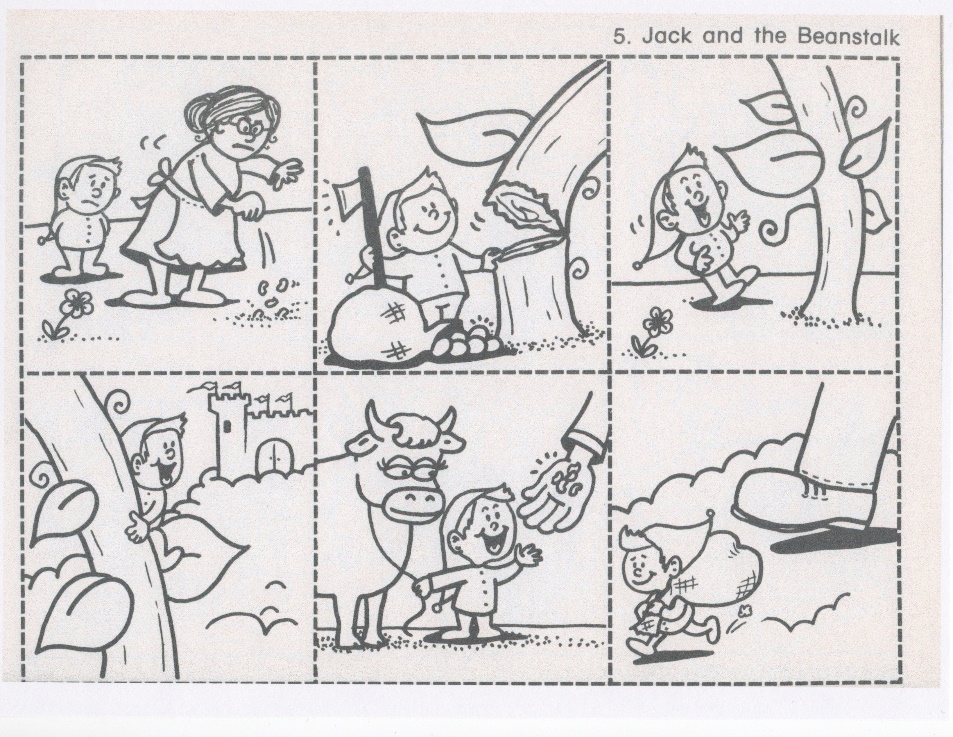 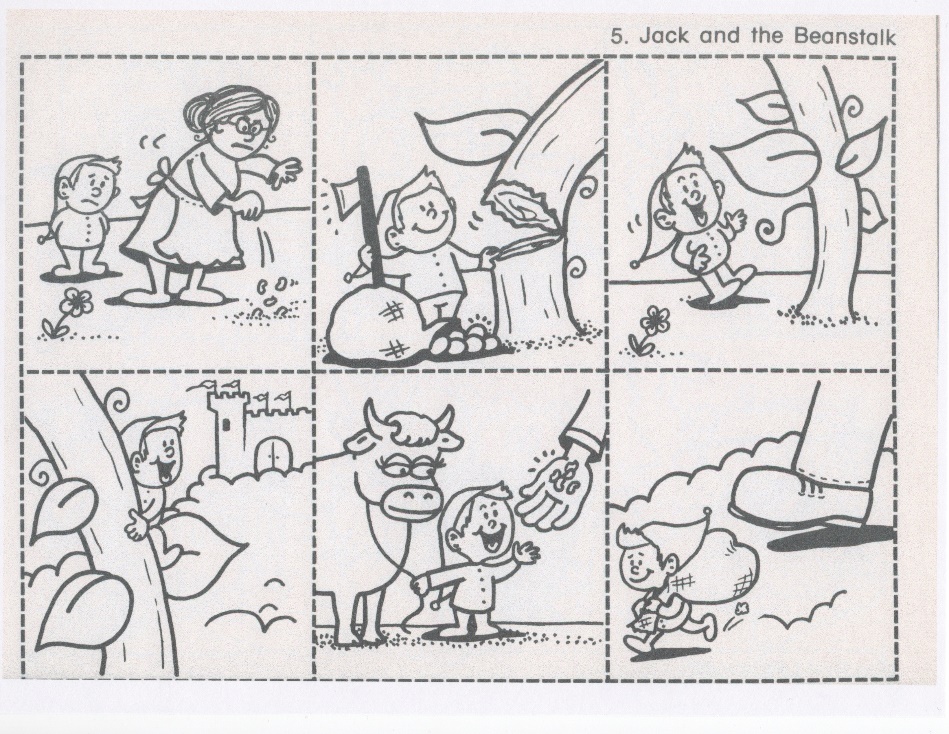 What story is being told?______________________________________________________________________________________________________________________________________________________________How do you know this?______________________________________________________________________________________________________________________________________________________________________________________________________________________________________________________________________________________________________________________________________________________________________________________________________________________________________________________________________________________________________________________________________________________________________________________________________________________________________________________________________________________________________________________________________________________________________________________________________________________Task TwoNow we know what the story is, under each picture write a brief description of what you see.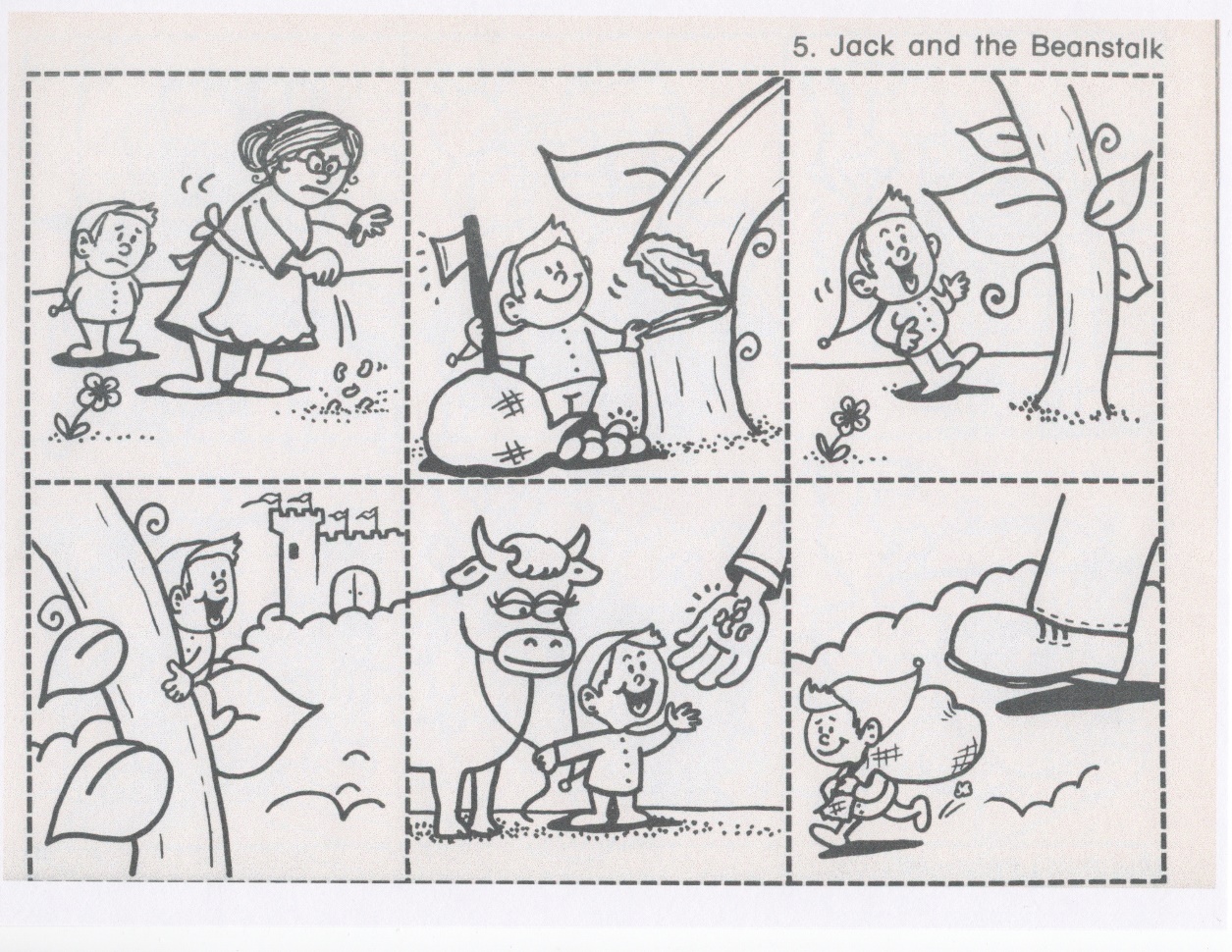 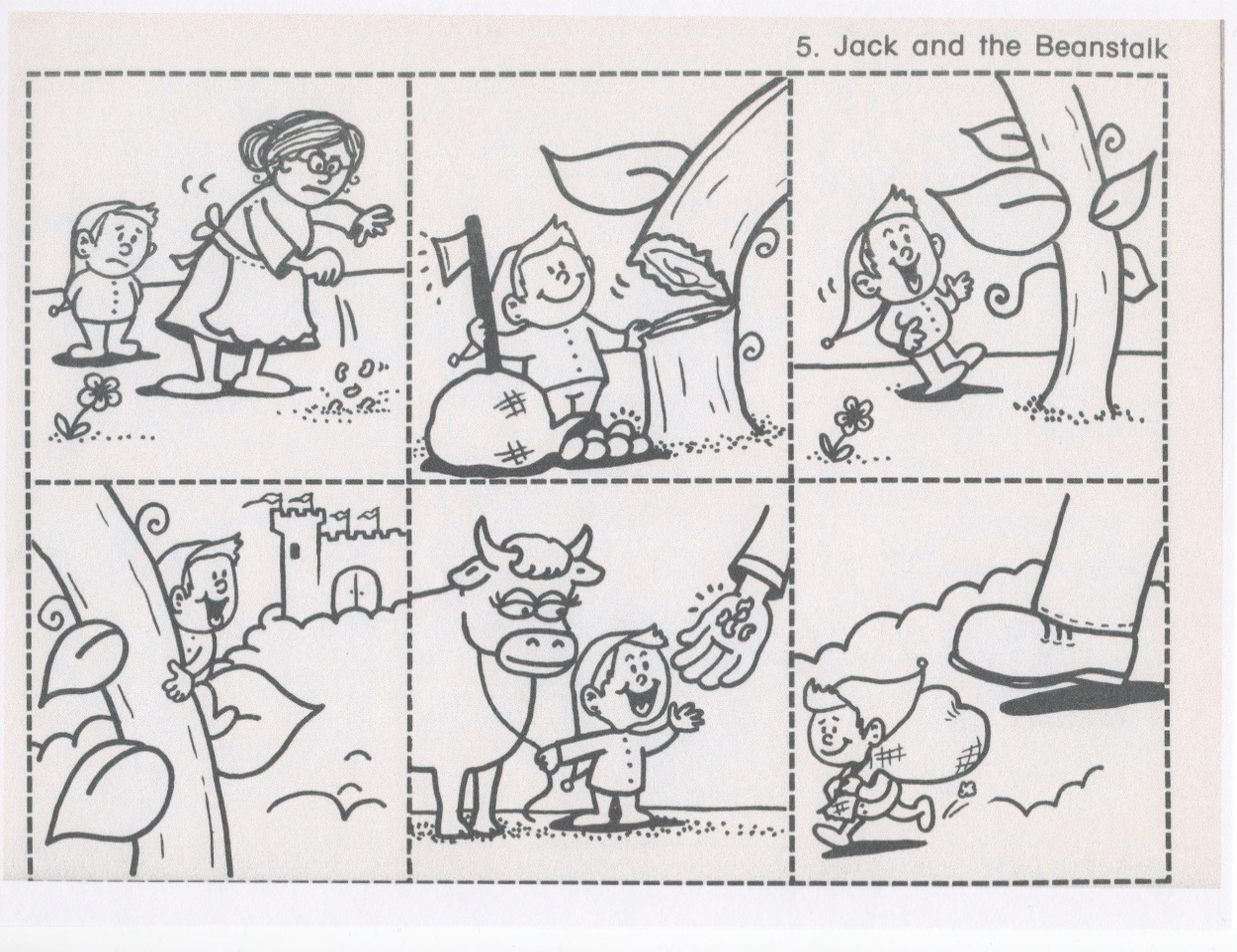 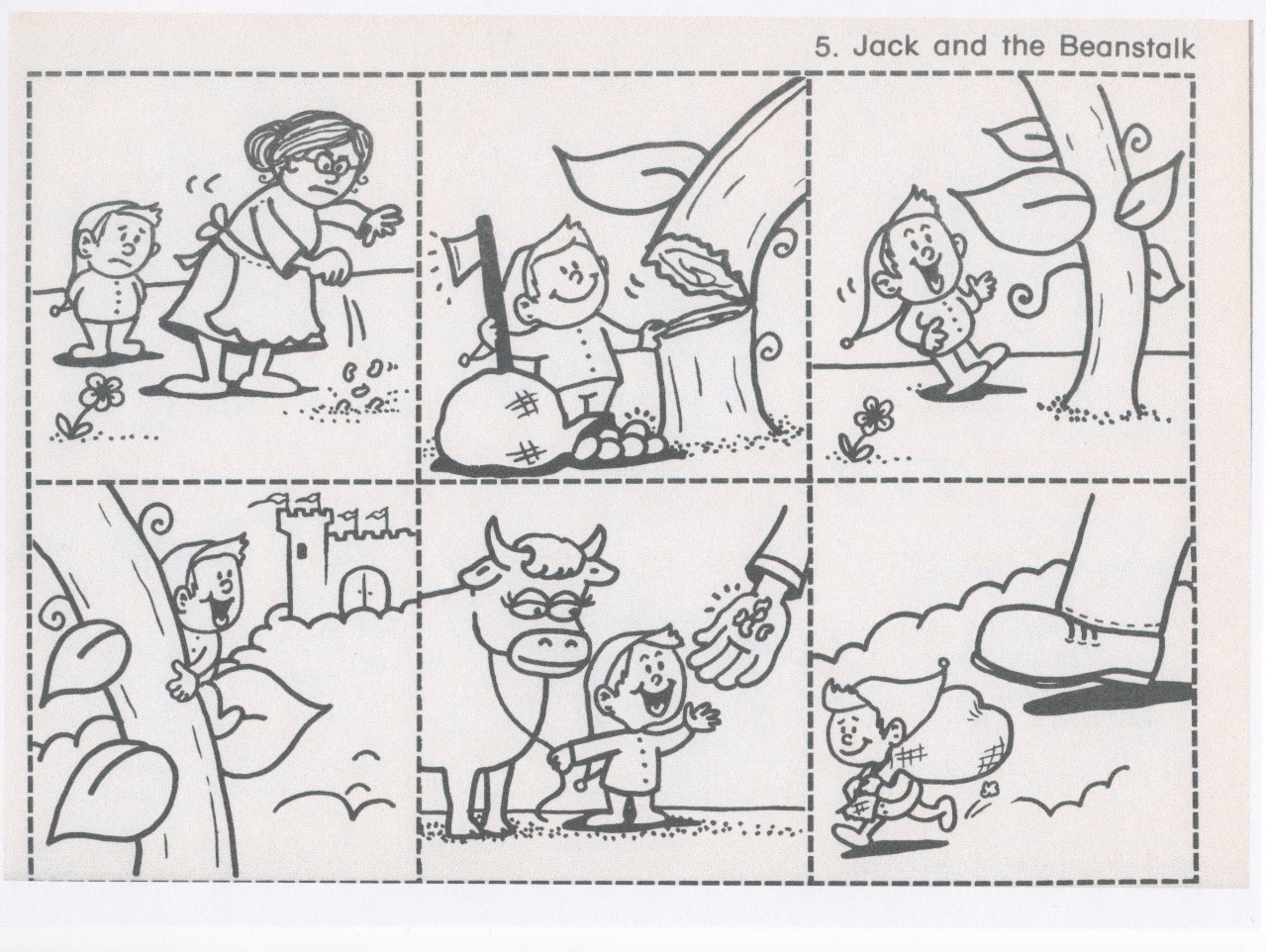 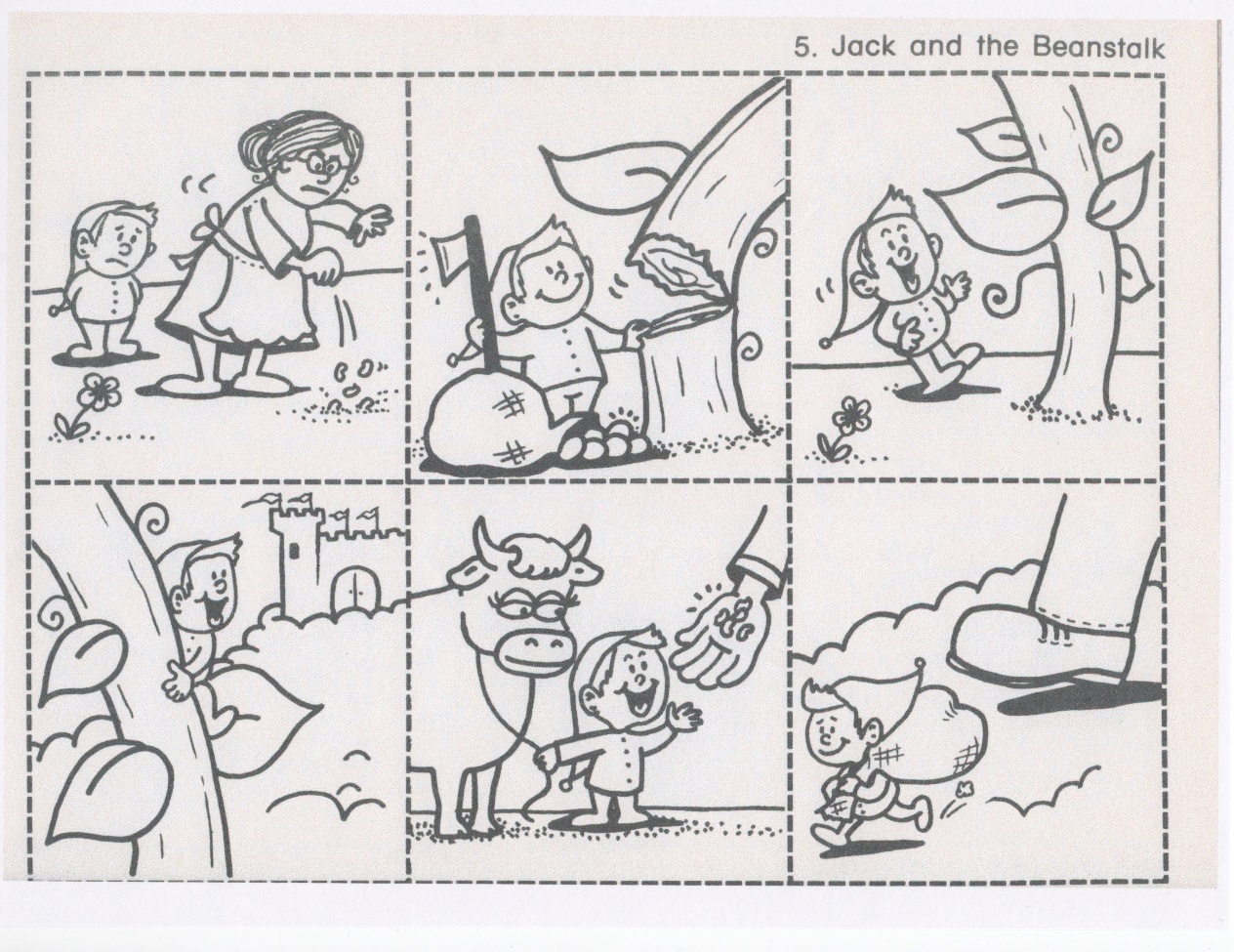 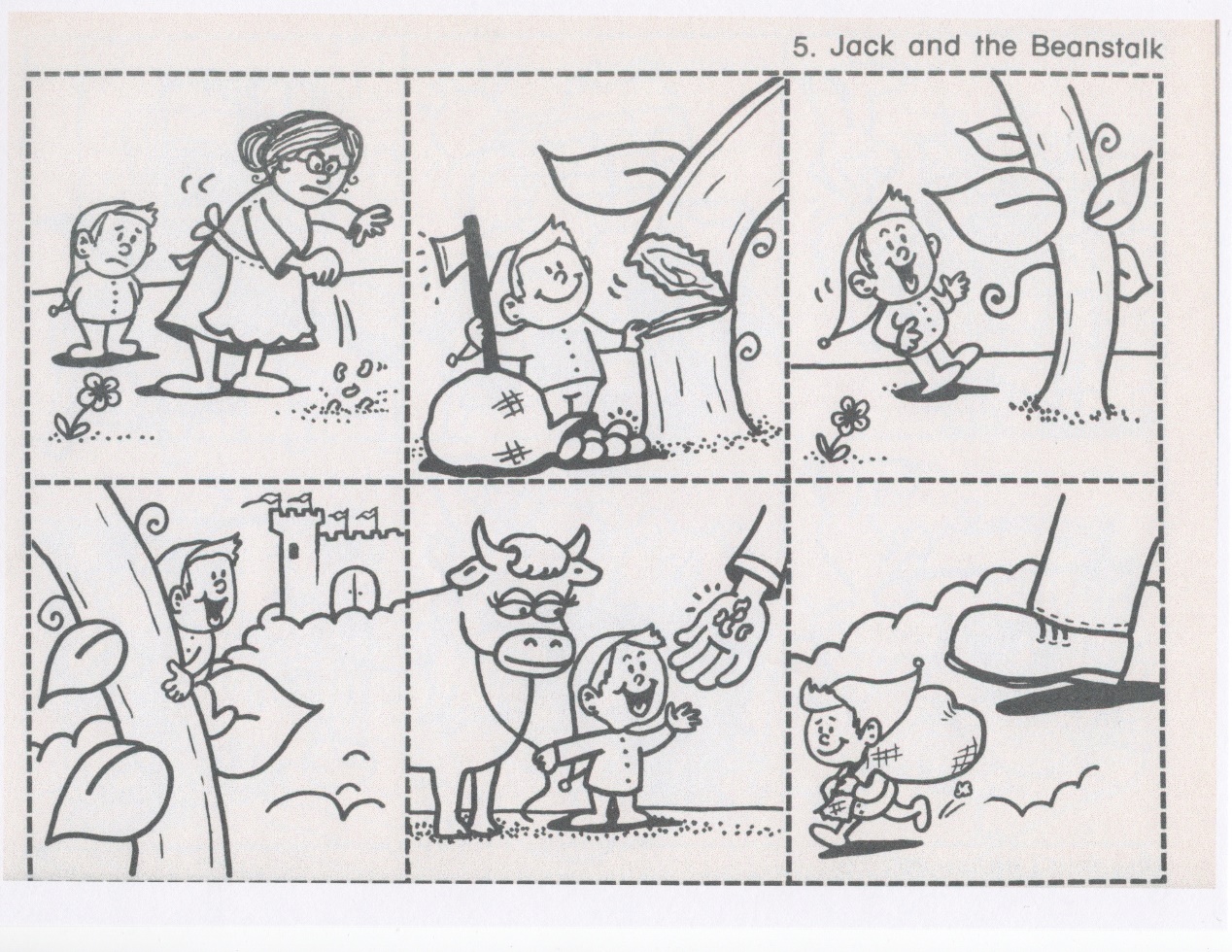 Now we have created a storyboard for the tale of jack and the beanstalk.A storyboard is an outline or a draft line of a production made up of consequential pictures. A panel or series of panels on which a set of sketches is arranged depicting consecutively the important changes of scene and action. Storyboards are a visual script or a plan that will tell the story. We are now going to create a storyboard based on our evacuee story. Here are some pointers to creating your own storyboard. Make a priority list. Take your script and think of the most important parts of your script that will need to be drawn. What parts will have the most impact on your audience and share your message? You will need at least 6 priority scenes.Sketch it out. Start sketching out each scene in separate boxes. This is a rough sketch in pencil so you can make any edits you need to. Fill in details. Your storyboard has to contain the most important elements of each scene. But while it’s a static image, the end result will be a movement that follows the entire storyline. With that in mind, be sure to indicate motion in your storyboard. For example, you can indicate the direction a person is walking with arrows. Add words. Once you’ve created the images, it might help to add additional words at the bottom of the images to give more context about what’s going on. This is a great place in the storyboard process to include anything that can’t be expressed in your simple drawings.Task ThreeUsing your script/story from last lesson, create a priority list. Remember you need up to 6 key moments in your performance.____________________________________________________________________________________________________________________________________________________________________________________________________________________________________________________________________________________________________________________________________________________________________________________________________________________________________________________________________________________________________________________________________________________________________________________________________________________________________________________________________________________________________________________________________________________________________________________________________________________________________________________________________________________________________________________________________________________________________________________________________________________________________________________________________________________________________________________________________________________________________________________________________________________________________________________________________________________________________________Lesson ElevenLI: To prepare for assessmentNow that you have your character and your plot, it is time to rehearse your performance. Start your performance with a freeze frame and end it with the same. Choose one moment in your performance to also add in a thought-track. This can be done at a key moment within your performance.Below write down the key moments in your performance that can include a thought-track.__________________________________________________________________________________________________________________________________________________________________________________________________________________________________________________________________________________________________________________________________________________________________________________________________________________________________________________________________________________________________________________________________________________________________________________________________________________________________________________________________________________________________________________________________________________________________________________________________________________________________________________________________________________________________________________________________________________________________________________________________________________________________________________________________________________________________________________________________________________________________________________________________________________________________________________________________________________________________________________________________________________________________________________________________________________________________________________________________________________________________________________________________________________________________________________________________________________________________________________________________________________________________________________________________________________________________________________________________________________________________________________________________________________________________________________________________________________________________________________________________________________________________________________________________________________________________________________________________________________________________________________________________________________________________________________________________________________________________________________________________________________________________________________________________________________________________________________________________Lesson TwelveLI: To perform for assessmentNow you have completed your assessment answer the following questions.What went well in your performance? ____________________________________________________________________________________________________________________________________________________________________________________________________________________________________________________________________________________________________________________________________________________________________________________________________________________________________________________________________________________________________________________________________________________________________________________________________________________________________________________________________________________________________________________________What could you improve about your performance? ____________________________________________________________________________________________________________________________________________________________________________________________________________________________________________________________________________________________________________________________________________________________________________________________________________________________________________________________________________________________________________________________________________________________________________________________________________________________________________________________________________________________________________________________What drama techniques did you use in your performance? ____________________________________________________________________________________________________________________________________________________________________________________________________________________________________________________________________________________________________________________________________________________________________________________________________________________________________________________________________________________________________________________________________________________________________________________________________________________________________________________________________________________________________________________________NameAge FromGoing toTravelling with any siblings, if so who?Travelling with any siblings, if so who?Travelling with any siblings, if so who?How are you feeling? And why?How are you feeling? And why?How are you feeling? And why?warSecondevacuateschoolsvegetablesGermananimalshosts1939voluntaryNameAge Where are you from?Where are you going?Who are you travelling with?How are you getting there?How do you feel?What have you packed in your suitcase?BeginningMiddleEnd